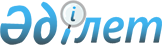 2021-2023 жылдарға арналған Тимирязев ауданы Есіл ауылдық округінің бюджетін бекіту туралыСолтүстік Қазақстан облысы Тимирязев аудандық мәслихатының 2021 жылғы 8 қаңтардағы № 51/8 шешімі. Солтүстік Қазақстан облысының Әділет департаментінде 2021 жылғы 12 қаңтарда № 6955 болып тіркелді
      Ескерту. 01.01.2021 бастап қолданысқа енгізіледі – осы шешімінің 5-тармағымен.
      Қазақстан Республикасының 2008 жылғы 04 желтоқсандағы Бюджет кодексінің 9-1-бабының 2-тармағына, 75-бабына, Қазақстан Республикасының 2001 жылғы 23 қаңтардағы "Қазақстан Республикасындағы жергілікті мемлекеттік басқару және өзін-өзі басқару туралы" Заңының 6-бабының 2-7-тармағына сәйкес Тимирязев аудандық мәслихаты ШЕШІМ ҚАБЫЛДАДЫ:
      1. 2021-2023 жылдарға арналған Тимирязев ауданы Есіл ауылдық округінің бюджеті осы шешімге тиісінше 1, 2 және 3-қосымшаларға сәйкес, оның ішінде 2021 жылға келесі көлемдерде бекітілсін:
      1) кірістер – 11 742 мың теңге:
      салықтық түсімдер – 318 мың теңге;
      салықтық емес түсімдер – 0 мың теңге;
      негізгі капиталды сатудан түсетін түсімдер – 0 мың теңге;
      трансферттер түсімі – 11 424 мың теңге;
      2) шығындар – 11 742 мың теңге; 
      3) таза бюджеттік кредиттеу – 0 мың теңге:
      бюджеттік кредиттер – 0 мың теңге;
      бюджеттік кредиттерді өтеу – 0 мың теңге; 
      4) қаржы активтерімен операциялар бойынша сальдо – 0 мың теңге: 
      қаржы активтерін сатып алу – 0 мың теңге;
      мемлекеттің қаржы активтерін сатудан түсетін түсімдер – 0 мың теңге;
      5) бюджет тапшылығы (профициті) – 0 мың теңге;
      6) бюджет тапшылығын қаржыландыру (профицитін пайдалану) – 0 мың теңге:
      қарыздар түсімі – 0 мың теңге;
      қарыздарды өтеу – 0 мың теңге;
      бюджет қаражатының пайдаланылатын қалдықтары – 0 мың теңге.
      2. 2021 жылға арналған ауылдық округтің бюджетінің кірістері Қазақстан Республикасының Бюджет кодексіне сәйкес мына салықтық түсімдер есебінен қалыптастырылатыны белгіленсін:
      ауылдық округтің аумағындағы осы салықты салу объектілері бойынша жеке тұлғалардың мүлкіне салынатын салықтан;
      ауыл аумағындағы жер учаскелері бойынша жеке және заңды тұлғалардан алынатын, елдi мекендер жерлерiне салынатын жер салығынан;
      мына көлік құралдары салығынан:
      тұрғылықты жері ауылдың аумағындағы жеке тұлғалардан;
      өздерінің құрылтай құжаттарында көрсетілетін тұрған жері ауылдың, аумағында орналасқан заңды тұлғалардан.
      3. Ауылдық округ бюджетінің кірістері келесі салықтық емес түсімдер есебінен қалыптастырылатыны белгіленсін:
      ауылдық округтің коммуналдық меншігінен (жергілікті өзін-өзі басқарудың коммуналдық меншігінен) түсетін кірістерден:
      ауылдық округтің коммуналдық меншігінің (жергілікті өзін-өзі басқарудың коммуналдық меншігінің) мүлкін жалға беруден түсетін кірістерден;
      ауылдық округ бюджетіне түсетін басқа да салықтық емес түсімдерден.
      4. Ауылдық округ бюджетінде 2021 жылға арналған аудандық бюджеттен берілетін 11 424 мың теңге сомасында бюджеттік субвенциялар қарастырылғаны ескерілсін.
      5. Осы шешім 2021 жылғы 1 қаңтардан бастап қолданысқа енгізіледі. 2021 жылға арналған Есіл ауылдық округінің бюджеті 2022 жылға арналған Есіл ауылдық округінің бюджеті 2023 жылға арналған Есіл ауылдық округінің бюджеті
					© 2012. Қазақстан Республикасы Әділет министрлігінің «Қазақстан Республикасының Заңнама және құқықтық ақпарат институты» ШЖҚ РМК
				
      Аудандық мәслихат сессиясының төрағасы

С. Мустафин

      Аудандық мәслихаттың хатшысы

С. Мустафин
Тимирязев аудандық мәслихатының2021 жылғы 8 қаңтардағы№ 51/8шешіміне 1-қосымша
Санаты
Сыныбы
Кіші сыныбы
Атауы
Сомасы (мың теңге)
1) Кірістер
11 742
1
Салықтық түсімдер
318
04
Меншікке салынатын салықтар
318
1
Мүлiкке салынатын салықтар
5
3
Жер салығы
10
4
Көлiк құралдарына салынатын салық
303
4
Трансферттердің түсімдері
11 424
02
Мемлекеттiк басқарудың жоғары тұрған органдарынан түсетiн трансферттер
11 424
3
Аудандардың (облыстық маңызы бар қаланың) бюджетінен трансферттер
11 424
Функционалдық топ
Бюджеттік бағдарламалардың

әкімшісі
Бағдарлама
Атауы
Сомасы (мың теңге)
2) Шығындар
11 742
01
Жалпы сипаттағы мемлекеттiк қызметтер
11 486
124
Аудандық маңызы бар қала, ауыл, кент, ауылдық округ әкімінің аппараты
11 486
001
Аудандық маңызы бар қала, ауыл, кент, ауылдық округ әкімінің қызметін қамтамасыз ету жөніндегі қызметтер
11 486
07
Тұрғын үй-коммуналдық шаруашылық
106
124
Аудандық маңызы бар қала, ауыл, кент, ауылдық округ әкімінің аппараты
106
008
Елді мекендердегі көшелерді жарықтандыру
106
12
Көлiк және коммуникация
150
124
Аудандық маңызы бар қала, ауыл, кент, ауылдық округ әкімінің аппараты
150
013
Аудандық маңызы бар қалаларда, ауылдарда, кенттерде, ауылдық округтерде автомобиль жолдарының жұмыс істеуін қамтамасыз ету
150
3) Таза бюджеттік кредиттеу
0
4) Қаржы активтерімен операциялар бойынша сальдо
0
5) Бюджет тапшылығы (профицитi)
0
6) Бюджет тапшылығын қаржыландыру (профицитін пайдалану)
0Тимирязев аудандық мәслихатының2021 жылғы 8 қаңтардағы№ 51/8 шешіміне 2-қосымша
Санаты
Сыныбы
Кіші сыныбы
Атауы
Сомасы (мың теңге)
1) Кірістер
11742
1
Салықтық түсімдер
318
04
Меншікке салынатын салықтар
318
1
Мүлiкке салынатын салықтар
5
3
Жер салығы
10
4
Көлiк құралдарына салынатын салық
303
4
Трансферттердің түсімдері
11424
02
Мемлекеттiк басқарудың жоғары тұрған органдарынан түсетiн трансферттер
11424
3
Аудандардың (облыстық маңызы бар қаланың) бюджетінен трансферттер
11424
Функционалдық топ
Бюджеттік бағдарламалардыңәкімшісі
Бағдарлама
Атауы
Сомасы (мың теңге)
2) Шығындар
11742
01
Жалпы сипаттағы мемлекеттiк қызметтер
11486
124
Аудандық маңызы бар қала, ауыл, кент, ауылдық округ әкімінің аппараты
11486
001
Аудандық маңызы бар қала, ауыл, кент, ауылдық округ әкімінің қызметін қамтамасыз ету жөніндегі қызметтер
11486
07
Тұрғын үй-коммуналдық шаруашылық
106
124
Аудандық маңызы бар қала, ауыл, кент, ауылдық округ әкімінің аппараты
106
008
Елді мекендердегі көшелерді жарықтандыру
106
12
Көлiк және коммуникация
150
124
Аудандық маңызы бар қала, ауыл, кент, ауылдық округ әкімінің аппараты
150
013
Аудандық маңызы бар қалаларда, ауылдарда, кенттерде, ауылдық округтерде автомобиль жолдарының жұмыс істеуін қамтамасыз ету
150
3) Таза бюджеттік кредиттеу
0
4) Қаржы активтерімен операциялар бойынша сальдо
0
5) Бюджет тапшылығы (профицитi)
0
6) Бюджет тапшылығын қаржыландыру (профицитін пайдалану)
0Тимирязев аудандық мәслихатының2021 жылғы 8 қаңтардағы№ 51/8 шешіміне 3-қосымша
Санаты
Сыныбы
Кіші сыныбы
Атауы
Сомасы (мың теңге)
1) Кірістер
11742
1
Салықтық түсімдер
318
04
Меншікке салынатын салықтар
318
1
Мүлiкке салынатын салықтар
5
3
Жер салығы
10
4
Көлiк құралдарына салынатын салық
303
4
Трансферттердің түсімдері
11424
02
Мемлекеттiк басқарудың жоғары тұрғано ргандарынан түсетiн трансферттер
11424
3
Аудандардың (облыстық маңызы бар қаланың) бюджетінен трансферттер
11424
Функционалдық топ
Бюджеттік бағдарламалардыңәкімшісі
Бағдарлама
Атауы
Сомасы (мың теңге)
2) Шығындар
11742
01
Жалпы сипаттағы мемлекеттiк қызметтер
11486
124
Аудандық маңызы бар қала, ауыл, кент, ауылдық округ әкімінің аппараты
11486
001
Аудандық маңызы бар қала, ауыл, кент, ауылдық округ әкімінің қызметін қамтамасыз ету жөніндегі қызметтер
11486
07
Тұрғын үй-коммуналдық шаруашылық
106
124
Аудандық маңызы бар қала, ауыл, кент, ауылдық округ әкімінің аппараты
106
008
Елді мекендердегі көшелерді жарықтандыру
106
12
Көлiк және коммуникация
150
124
Аудандық маңызы бар қала, ауыл, кент, ауылдық округ әкімінің аппараты
150
013
Аудандық маңызы бар қалаларда, ауылдарда, кенттерде, ауылдық округтерде автомобиль жолдарының жұмыс істеуін қамтамасыз ету
150
3) Таза бюджеттік кредиттеу
0
4) Қаржы активтерімен операциялар бойынша сальдо
0
5. Бюджет тапшылығы (профицитi)
0
6) Бюджет тапшылығын қаржыландыру (профицитін пайдалану)
0